 ПРОЕКТ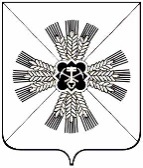 РОССИЙСКАЯ ФЕДЕРАЦИЯКЕМЕРОВСКАЯ ОБЛАСТЬ - КУЗБАССПРОМЫШЛЕННОВСКИЙ МУНИЦИПАЛЬНЫЙ ОКРУГСОВЕТ НАРОДНЫХ ДЕПУТАТОВПРОМЫШЛЕННОВСКОГО МУНИЦИПАЛЬНОГО ОКРУГА__-й созыв, ___-е заседаниеРЕШЕНИЕот ___________ № _______пгт. ПромышленнаяО внесении изменений в решение Совета народных депутатов Промышленновского муниципального округа от 26.12.2019 № 26                   «О переименовании и утверждении Положения об Управлении социальной защиты населения администрации Промышленновского муниципального округа» (в редакции решения от 24.06.2021 № 301)Руководствуясь  Федеральным законом от 06.10.2003 № 131-ФЗ                   «Об общих принципах организации местного самоуправления в Российской Федерации» в целях реализации Закона Кемеровской области-Кузбасса                      от 27.07.2005 № 99-ОЗ «О наделении органов местного самоуправления отдельными государственными полномочиями в сфере социальной поддержки и социального обслуживания населения», Совет народных депутатов Промышленновского муниципального округаРЕШИЛ:1. Внести в решение Совета народных депутатов Промышленновского муниципального округа от 26.12.2019 № 26 «О переименовании и утверждении Положения об Управлении социальной защиты населения администрации Промышленновского муниципального округа» (в редакции решения от 24.06.2021 № 301)  (далее – Положение) следующие изменения:1.1. исключить подпункты 3.2.2, 3.6.12, 3.6.20, 3.6.21 пункта 3 Положения.2. Управлению социальной защиты населения администрации Промышленновского муниципального округа зарегистрировать Положение об Управлении социальной защиты населения администрации Промышленновского муниципального округа в установленном законом порядке.3. Настоящее решение подлежит размещению на официальном сайте администрации Промышленновского муниципального округа в сети Интернет.4. Контроль за исполнением настоящего решения возложить на комитет по вопросам местного самоуправления, правоохранительной деятельности и депутатской этики (Г.В. Кузьмина).5. Решение вступает в силу с даты подписания.ПредседательСовета народных депутатов Промышленновского муниципального округаЕ.А. ВащенкоИ.о. главыПромышленновского муниципального округаС.А. Федарюк